04.10.2016  № 2668О бесхозяйных объектах электроснабжения города ЧебоксарыВ соответствии со ст. 225 Гражданского кодекса Российской Федерации, Федеральным законом от 26.03.2003 № 35-ФЗ «Об электроэнергетике» администрация города Чебоксары  п о с т а н о в л я е т:1. Признать бесхозяйными следующие объекты электроснабжения в районе дома № 69 по ул. Сосновская в пос. Сосновка города Чебоксары:2. Передать на ответственное хранение ОАО «Чебоксарские городские электрические сети» (далее – ОАО «ЧГЭС) имущество, указанное в п.1 настоящего постановления. 3. Чебоксарскому городскому комитету по управлению имуществом (Ю.А. Васильев):3.1. Совместно с ОАО «ЧГЭС» (А.Г. Алексеев) заключить договор ответственного хранения на имущество, указанное в п. 1 настоящего постановления.3.2. В течении 14 дней со дня подписания настоящего постановления оформить акты приема-передачи на объекты, указанные в п. 1 настоящего постановления.  3.3. В соответствии с действующим законодательством принять меры по признанию права муниципальной собственности города Чебоксары на бесхозяйное имущество, указанное в п. 1 настоящего постановления.3.4. Внести соответствующие изменения в Единый реестр муниципальной собственности города Чебоксары.4. Управлению по связям со СМИ и молодежной политики администрации города Чебоксары (А.Е. Жуков) опубликовать настоящее постановление в средствах массовой информации.5. Настоящее постановление вступает в силу со дня его официального опубликования.6. Контроль за исполнением настоящего постановления возложить на заместителя главы администрации по вопросам ЖКХ Г.Г. Александрова.Глава администрации города Чебоксары                                        А.О. ЛадыковЧăваш РеспубликиШупашкар хулаАдминистрацийěЙЫШĂНУ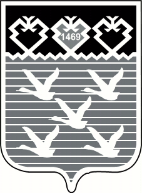 Чувашская РеспубликаАдминистрациягорода ЧебоксарыПОСТАНОВЛЕНИЕ№№п/пНаименование и место расположения объекта и его оборудованиеКоличественное и техническое описание1.Трансформаторная подстанция № 609 типа КТПН в районе дома № 69 по ул. Сосновская в пос. Сосновка города Чебоксары, 1975 года постройки, в т.ч.:1 шт.1.1.Силовой трансформатор ТМ-630 кВА в ТП-6091 шт.1.2.Разъединители типа РВЗ2 отсека РУ-6кВ1.3.Выключатели нагрузки2 отсека РУ-6кВ1.4.Пять рубильников типа РПС2 отсека РУ-0,4кВ1.5.Прибор учета электрической энергииKNUM-2023№участок э/сТехническое описание участкаПротяжен-ность участка, мДата ввода в эксплуатацию1Кабельная линия КЛ-0,4 кВ от ТП-609 до ВРУ жилого дома № 69 по ул. СосновскаяАВВГ-1 4 х 35 мм25019752Кабельная линия 2КЛ-6 кВ от ПС «Сосновка» до ТП-6092АСБ-6 3х95 мм22 х 1501975